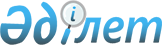 Үржар аудандық мәслихатының кейбір шешімдерінің күші жойылды деп тану туралыАбай облысы Үржар аудандық мәслихатының 2023 жылғы 11 сәуірдегі № 1-13/VIII шешімі. Абай облысының Әділет департаментінде 2023 жылғы 13 сәуірде № 39-18 болып тіркелді
      Қазақстан Республикасының "Қазақстан Республикасындағы жергiлiктi мемлекеттiк басқару және өзiн-өзi басқару туралы" Заңының 7 бабы 5 тармағына сәйкес Үржар аудандық мәслихаты ШЕШТІ:
      1. Үржар аудандық мәслихатының: 
      2018 жылғы 20 наурыздағы №25-263/VI "Үржар аудандық мәслихатының аппараты" мемлекеттік мекемесінің "Б" корпусы мемлекеттік әкімшілік қызметшілерінің қызметін бағалаудың әдістемесін бекіту туралы" (нормативтік құқықтық актілерді мемлекеттік тіркеу Тізілімінде № 5604 болып тіркелген) шешімі, соның ішінде:
      2022 жылғы 6 сәуірдегі № 14-228/VII "Үржар аудандық мәслихатының аппараты" мемлекеттік мекемесінің "Б" корпусы мемлекеттік әкімшілік қызметшілерінің қызметін бағалаудың әдістемесін бекіту туралы" Үржар аудандық мәслихатының 2018 жылғы 20 наурыздағы № 25-263/VI шешіміне өзгерістер енгізу туралы" шешімдерінің күші жойылды деп танылсын.
      2. Осы шешім оның алғашқы ресми жарияланған күнінен кейін күнтізбелік он күн өткен соң қолданысқа енгізіледі.
					© 2012. Қазақстан Республикасы Әділет министрлігінің «Қазақстан Республикасының Заңнама және құқықтық ақпарат институты» ШЖҚ РМК
				
А. Омаров
